Р А Й О Н Н Ы Й        К О Н К У Р С«БЕЗОПАСНОЕ          КОЛЕСО»(17 марта 2020 г.)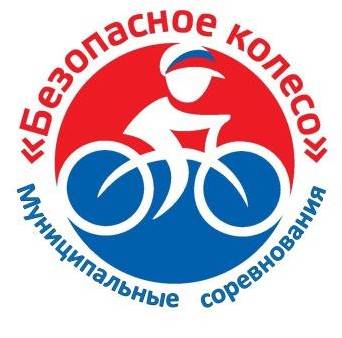 МБОУ школа с. НовогордеевкаОтборочный школьный этапконкурса «Безопасное колесо»(11 марта 2020 г., обучающиеся 5 кл.)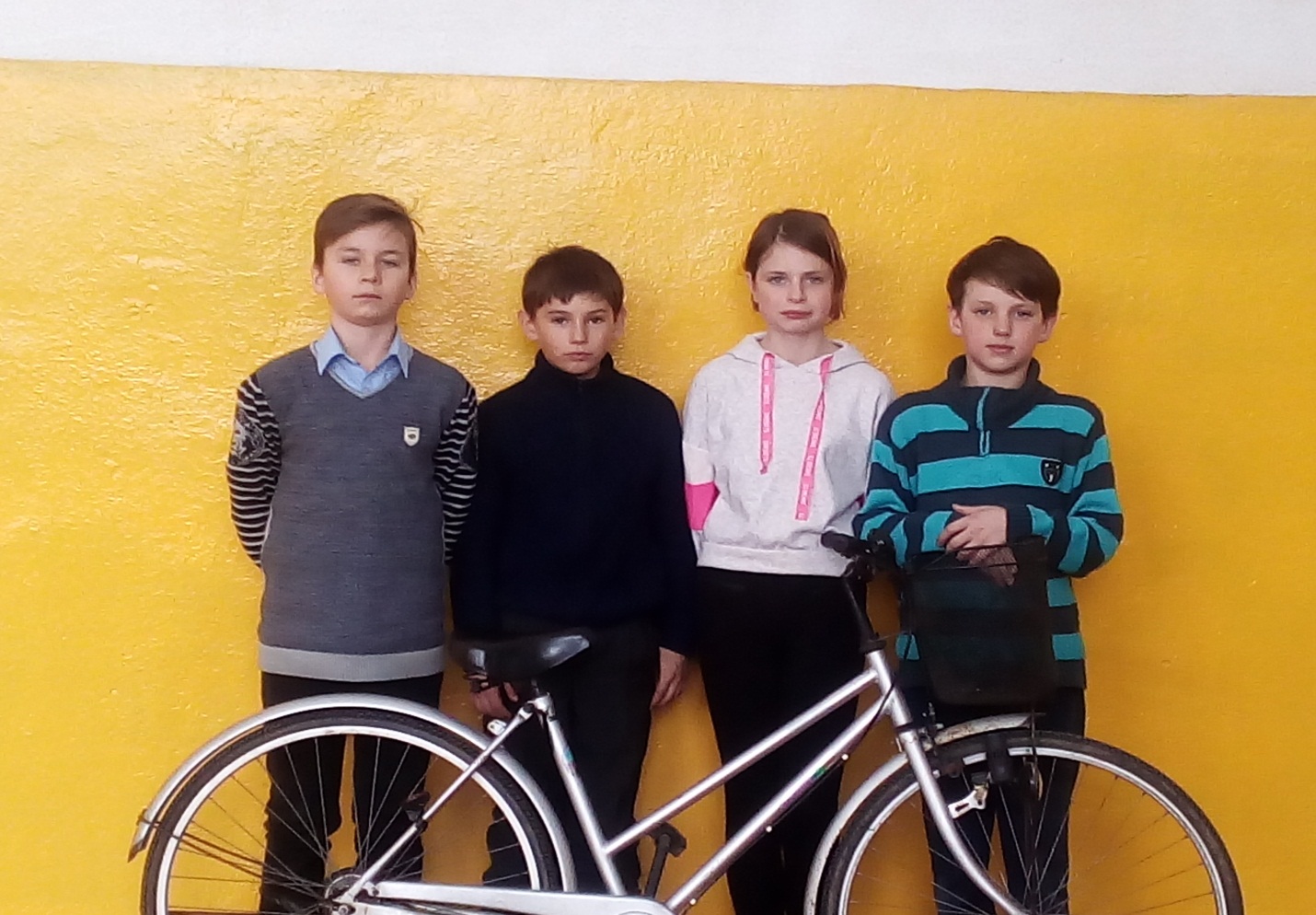 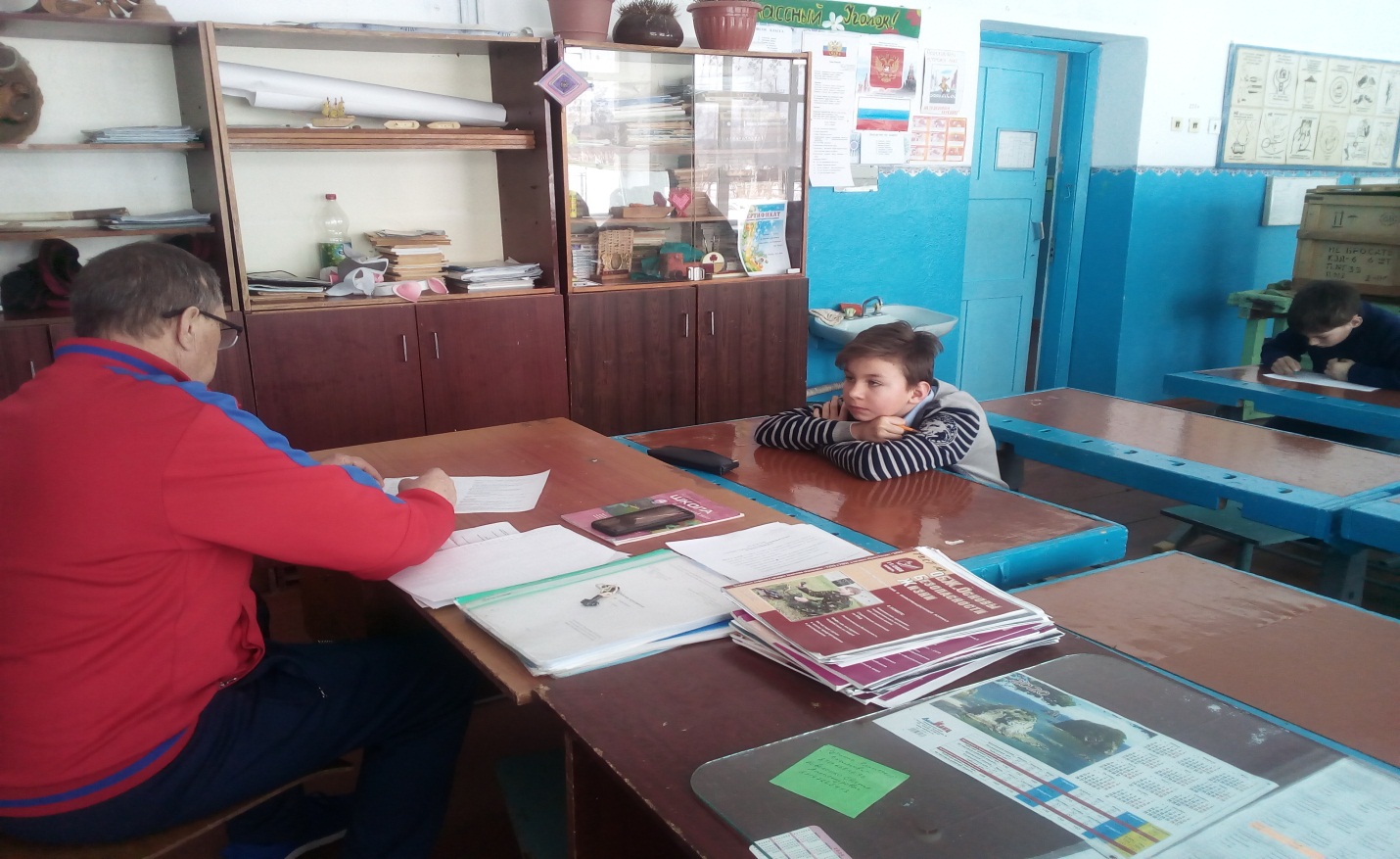 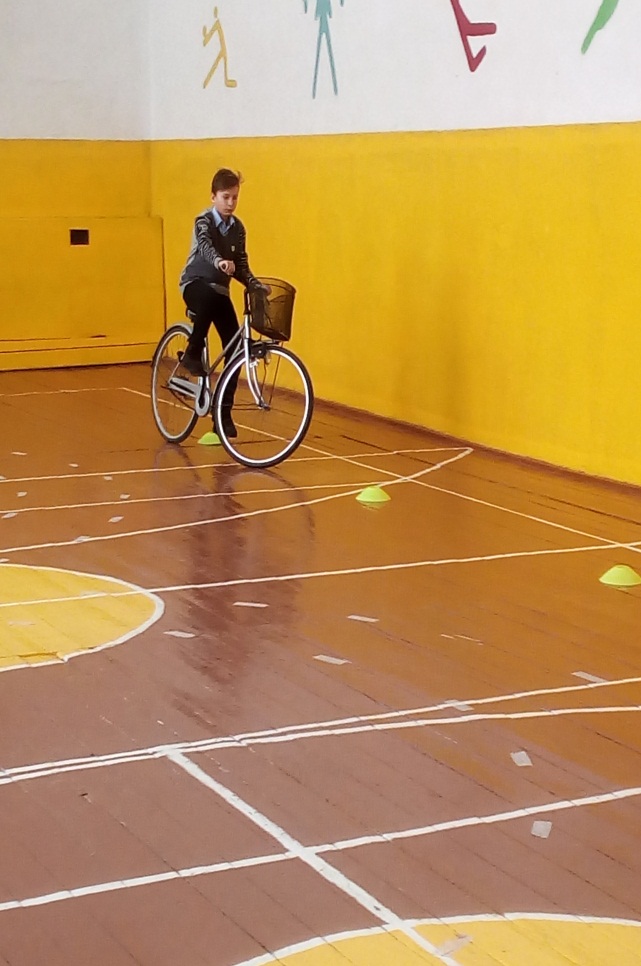 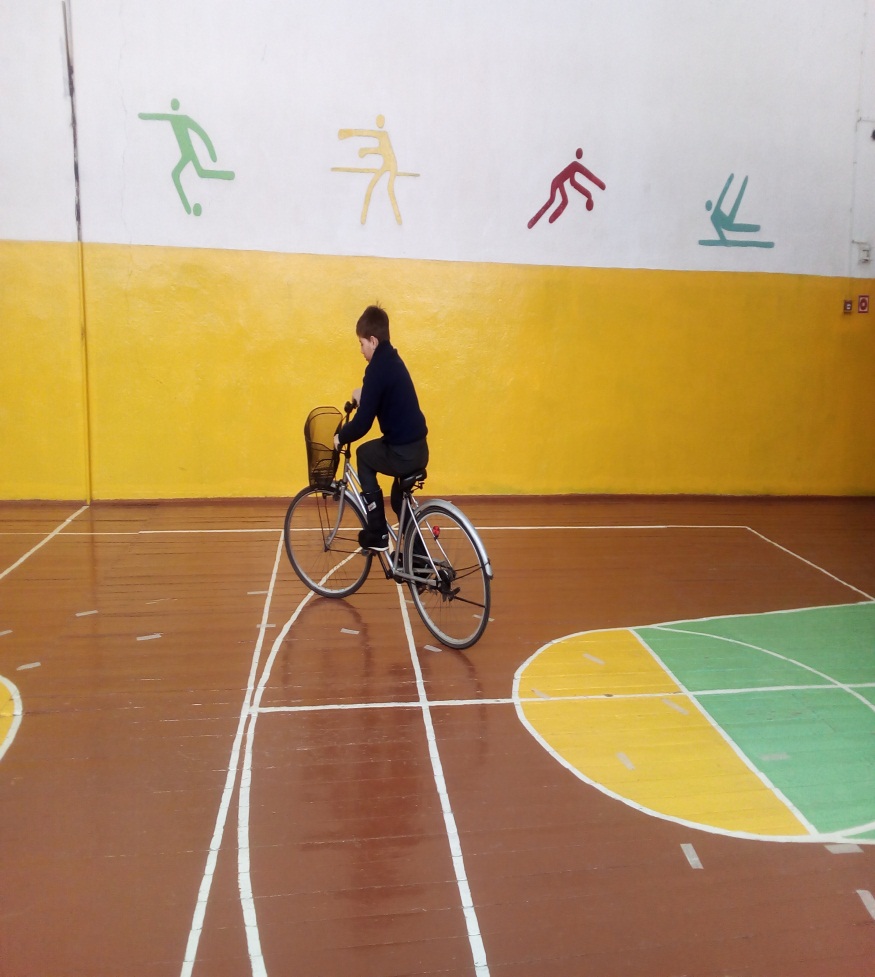 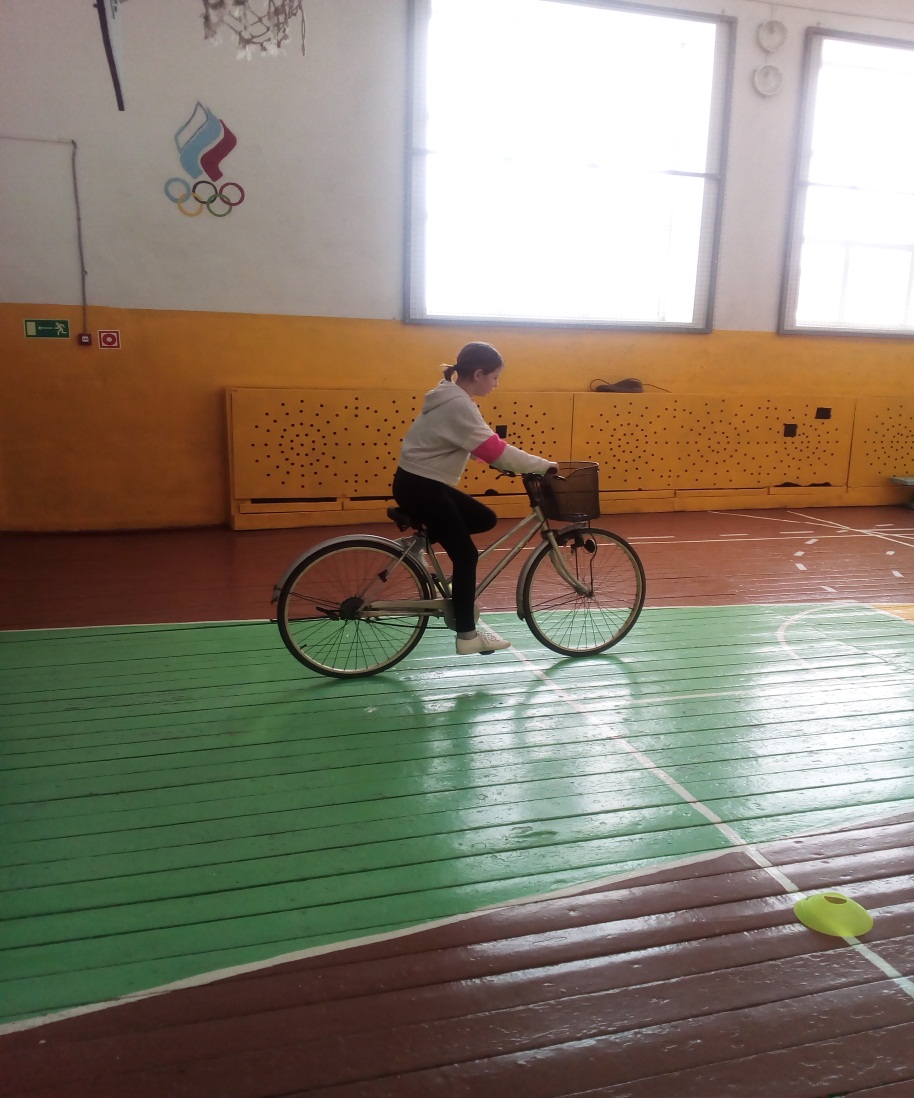 Районный конкурс «Безопасное колесо»(17 марта 2020)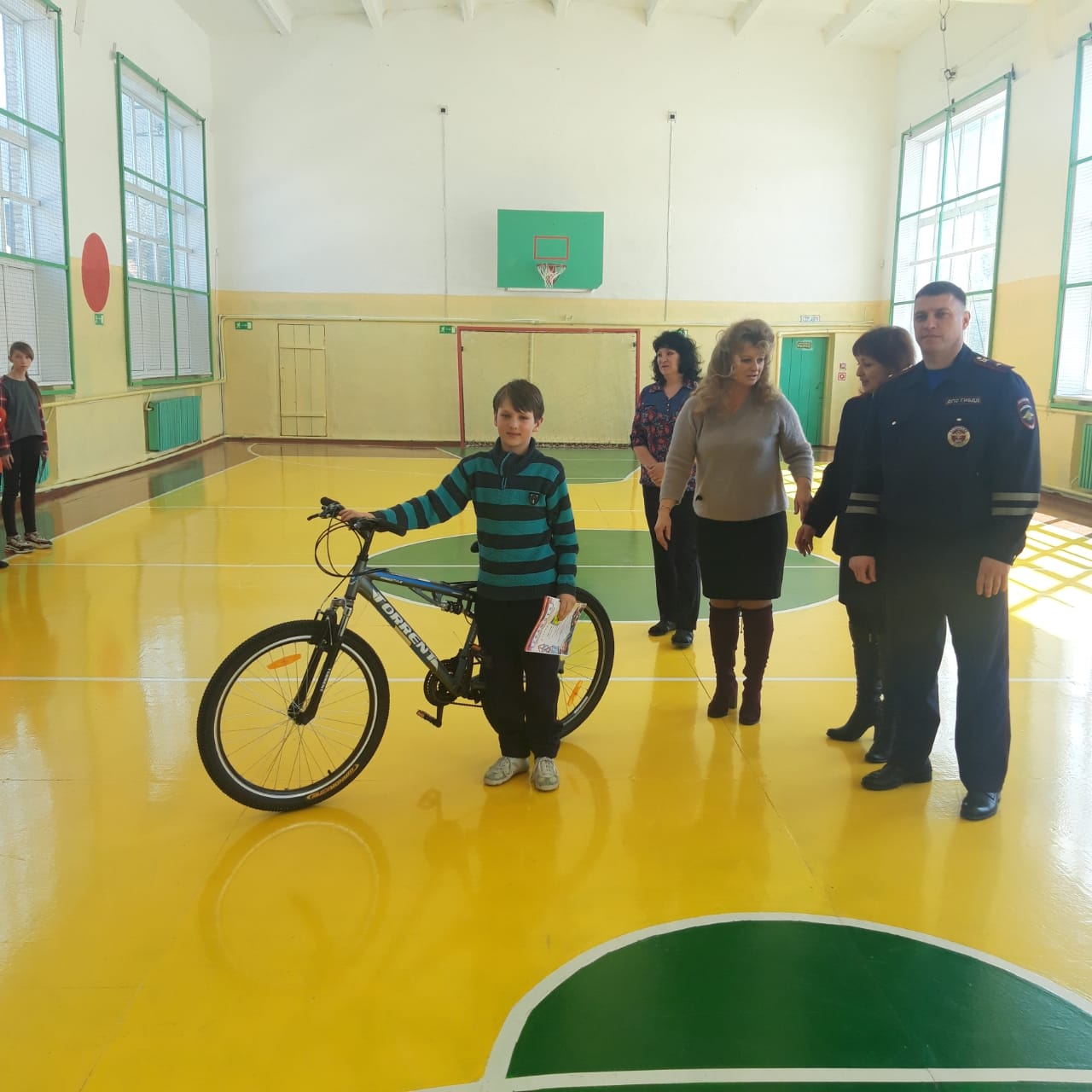 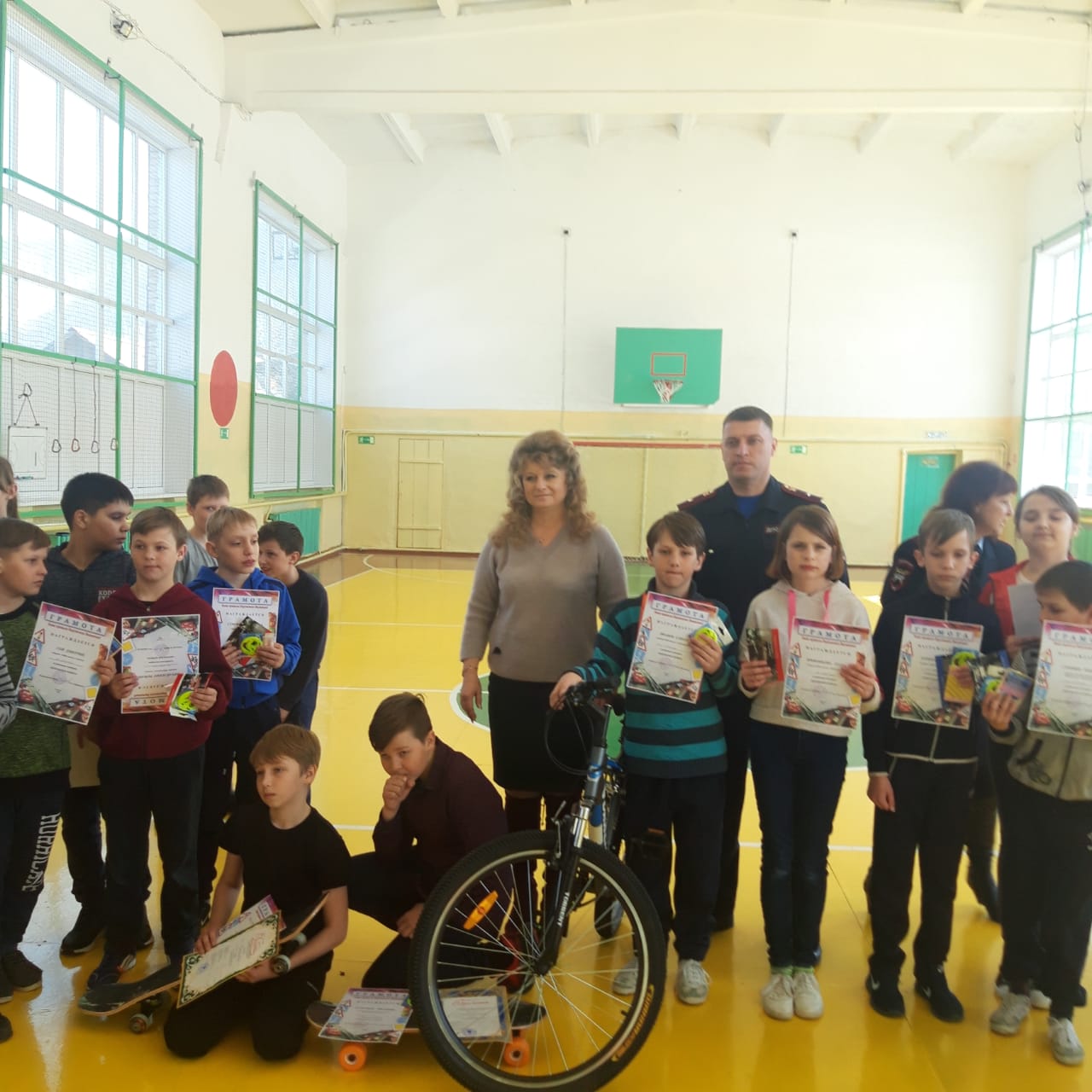 